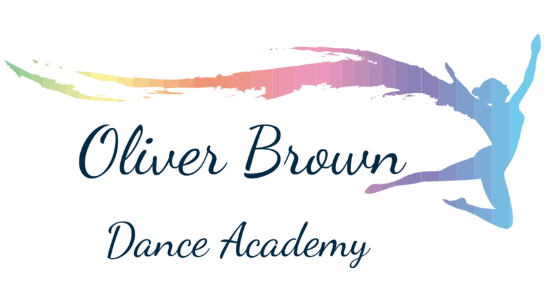 Registration FormName of Student…………………………………………………………….………Male/Female (please circle)Date of Birth…………………………………….. Parent/Guardian Name.………………………………………………………………………………………………………..Email Address………………………………………………………………………………………………………………………..Phone number 1………………………………………………………….2………………………………………………………Address…………………………………………………………………………………………..Postcode………………………Emergency Contact (if different)……………………………………………………………………………………………Medical history/allergies/medication…………………………………………………………………………………….…….………………………………………………………………………………………………………………………………………..Dance School History & Experience……………………………………………………………………………………….………………………………………………………………………………………………………………………………………………Where did you hear about us?...................................................................................................FeesThere is a £10 one off joining fee when you first join but you will receive a free Oliver Brown Dance T ShirtPay as you go prices: 				30 minute class- £5			45 minute class- £6The discounted prices below are available if you sign up for a full 12 week term of classes, the term fees can be paid in full upfront using the bank details below or by 3 equal direct debit payments (5% admin fee)Prices are for the total number of classes you do. You can combine 30 minute classes and 45 minute classes into a tailored package matching your requirements to take advantage of the discount.Please contact Megan or Sadie to discuss your package and to work out your discounted term fees.I would like to sign up for the following classes (for unlimited just write unlimited)………………………………………………………………………………………………………………………………………………………………………………………………………………………………………………………………………………………………If you would like to pay for your term by bank transfer, please use the following bank details and quote your child’s name in the payment reference:Oliver Brown Dance Academy		Sort Code: 40-34-31	Account Number: 11661175Please email oliverbrowndanceacademy@gmail.com when you have made the payment.DIRECT DEBITIf you would like to set up a direct debit please put your email address below, you will then receive an email where you need to fill out your bank details and authorise us to take the payments from your account. Once the authorisation has been received you will get an email confirming the payment dates and amounts.Email address to confirm payments……………………………………………………………………………………….Please sign the declaration below:I will ensure that fees are paid at the start of each term or set up a direct debit.I agree to give half a term notice if my child wishes to discontinue with classes.I give permission for a teacher to touch my child where appropriate in class.I will ensure my child wears the correct uniform/attire required for all classes.I give permission for my child to be photographed/videoed for the purpose of advertising only. Please state if there are any advertising platforms you wouldn’t like your child to appear on…………………………………………..………………………………………………………………………………………………………………………………………………………………………I agree for my contact details be used by OBDA to contact me with progress reports and special offersI agree to the School Child Protection Policy (viewable online)Signed…………………………………………………………parent/guardianwww.OliverBrownDance.comMegan- 07884112819	Sadie- 07970905023Oliverbrowndanceacademy@gmail.comNumber of classes a week30 Min45 Min1£4.50 £5.502£4.50£5.503£4£54£4£55£3.50£4.50UNLIMITED CLASSES- £299 per term (advisable if wanting to do 6 classes or more)UNLIMITED CLASSES- £299 per term (advisable if wanting to do 6 classes or more)UNLIMITED CLASSES- £299 per term (advisable if wanting to do 6 classes or more)